(๒๒)										       สำหรับศาลใช้รายงานกระบวนพิจารณา				        		              คดีหมายเลขดำที่             /๒๕(รับสารภาพ/สืบเสาะ)					              คดีหมายเลขแดงที่           /๒๕          ศาล.............................วันที่           เดือน                         พุทธศักราช  ๒๕ความอาญา 		พนักงานอัยการ ............................................................................................................โจทก์ระหว่าง	 		.......................................................................................................................................จำเลยผู้พิพากษาออกนั่งพิจารณาคดีนี้เวลา          นาฬิกา		นัดสอบคำให้การ  โจทก์มาศาลสืบเนื่องจากสถานการณ์การแพร่ระบาดของโรคติดเชื้อไวรัสโคโรนา ๒๐๑๙  มีความรุนแรงเพิ่มมากขึ้น  เพื่อเป็นการลดการแพร่ระบาดของโรคติดเชื้อดังกล่าวในเรือนจำ/ทัณฑสถาน..............................................  ศาลจึงอ่านและอธิบายฟ้งให้จำเลยฟังผ่านระบบการประชุมทางจอภาพไปยังเรือนจำ/ทัณฑสถาน......................................................
โดยจำเลยได้ให้การต่อหน้า......................................................ตำแหน่ง...................................สักขีพยาน  
ซึ่งได้จัดทำบันทึกคำให้การและรายงานของสักขีพยานให้จำเลยลงลายมือชื่อไว้แล้ว  ก่อนเริ่มพิจารณา  ศาลสอบจำเลยว่ามีทนายความหรือไม่	จำเลยแถลงว่าไม่มีทนายความและไม่ต้องการทนายความศาลอ่านและอธิบายฟ้องให้จำเลยฟังแล้ว  จำเลยให้การรับสารภาพและรับว่าเป็นบุคคลคนเดียวกับจำเลยในคดีอาญาหมายเลขดำ / แดง ที่...........................................ของศาล..........................................ที่โจทก์ขอให้นับโทษต่อ / บวกโทษ / เพิ่มโทษ  ตามบันทึกคำให้การที่สักขีพยานบันทึกไว้	โจทก์และจำเลยแถลงว่าไม่ติดใจสืบพยาน  คดีเสร็จการพิจารณาให้รอฟังคำพิพากษา /	พิเคราะห์แล้ว  เห็นสมควรให้มีการสืบเสาะและพินิจจำเลยก่อนมีคำพิพากษา  ให้พนักงานคุมประพฤติสืบเสาะและพินิจจำเลยแล้วรายงานให้ศาลทราบภายใน  15  วัน  นับแต่วันที่สำนักงานคุมประพฤติได้รับคำสั่ง  
แจ้งคำสั่งให้พนักงานคุมประพฤติทราบนัดฟังคำพิพากษา วันที่.................................................................เวลา..........................นาฬิกา  หมายขังจำเลยไว้  เว้นแต่มีประกันอนึ่ง  ศาลสอบจำเลยผ่านระบบการประชุมทางจอภาพ  จำเลยจึงไม่อาจลงลายมือชื่อได้  
จึงบันทึกไว้./(				)	(		   	      )	บันทึก-อ่าน				ลงชื่อ........................................................โจทก์				ลงชื่อ  (ผ่านการประชุมทางจอภาพ)  จำเลย 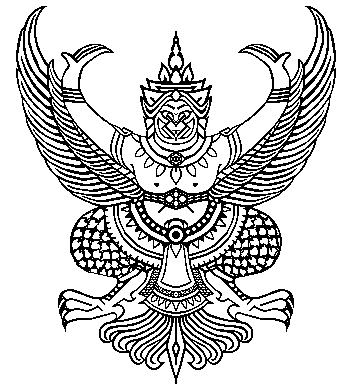 